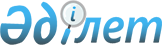 О передаче части здания из республиканской собственности в коммунальную собственность города АстаныПостановление Правительства Республики Казахстан от 3 февраля 2006 года N 67



      В соответствии с 
 постановлением 
 Правительства Республики Казахстан от 22 января 2003 года N 81 "Об утверждении Правил передачи государственного имущества из одного вида государственной собственности в другой" Правительство Республики Казахстан 

ПОСТАНОВЛЯЕТ:




      1. Принять предложение акима города Астаны о передаче из республиканской собственности с баланса Управления делами Президента Республики Казахстан части здания, расположенного по адресу: город Астана, улица Бейбитшилик, 11, полезной площадью 4805,3 квадратных метра (далее - объект), в коммунальную собственность города Астаны.



      2. Комитету государственного имущества и приватизации Министерства финансов Республики Казахстан совместно с Управлением делами Президента Республики Казахстан (по согласованию) и акиматом города Астаны в установленном законодательством порядке осуществить необходимые организационные мероприятия по приему-передаче объекта.



      3. Настоящее постановление вводится в действие со дня подписания.


      Премьер-Министр




   Республики Казахстан


					© 2012. РГП на ПХВ «Институт законодательства и правовой информации Республики Казахстан» Министерства юстиции Республики Казахстан
				